EWANGELIADla Dzieci30.05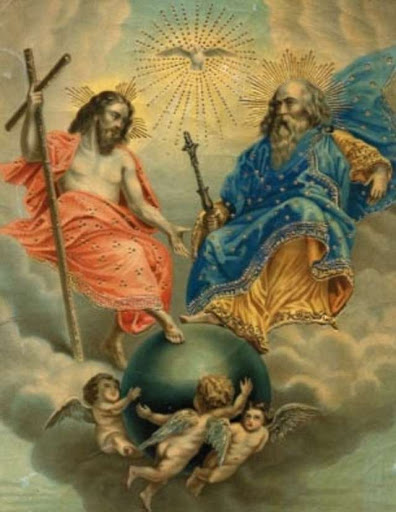 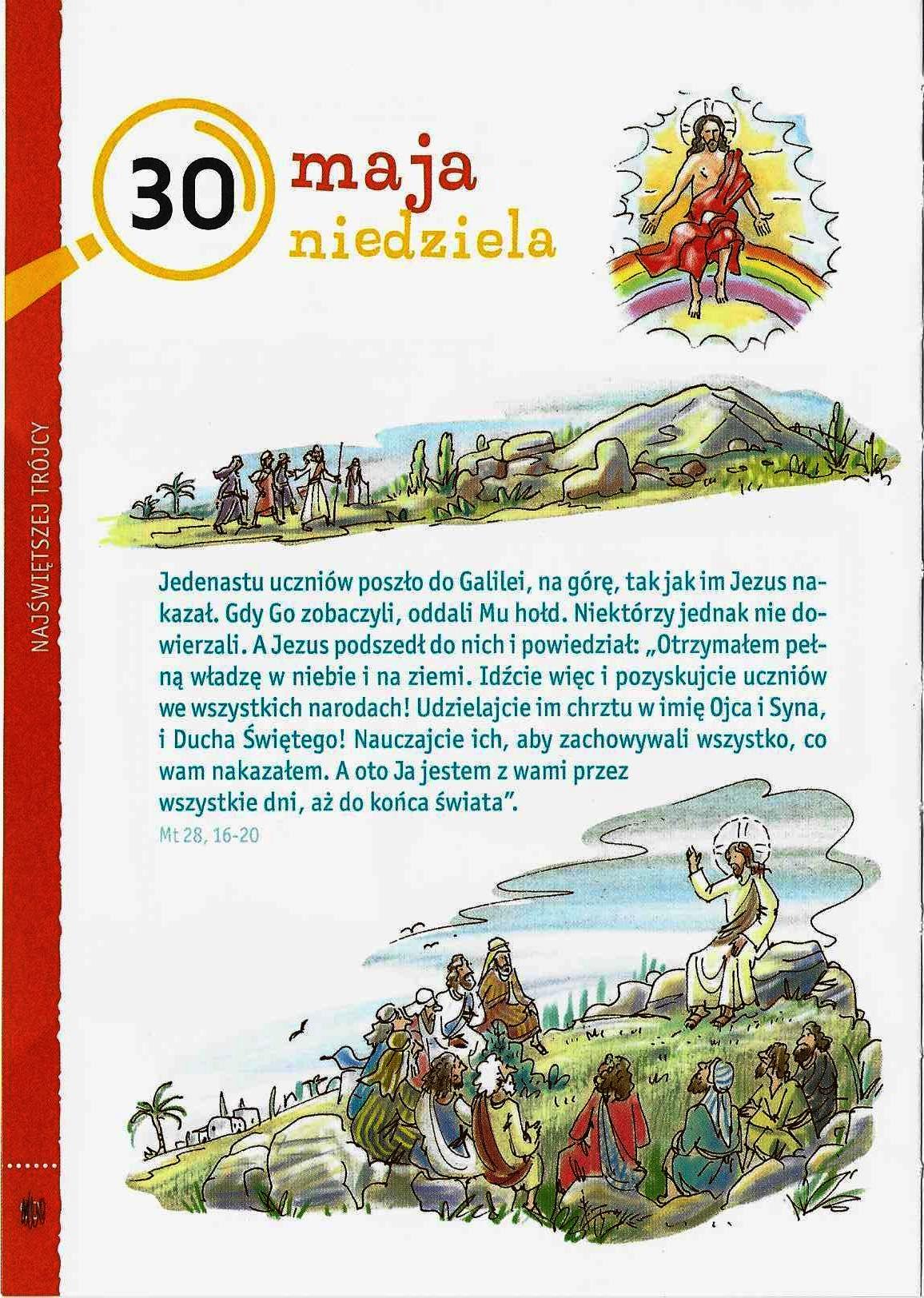 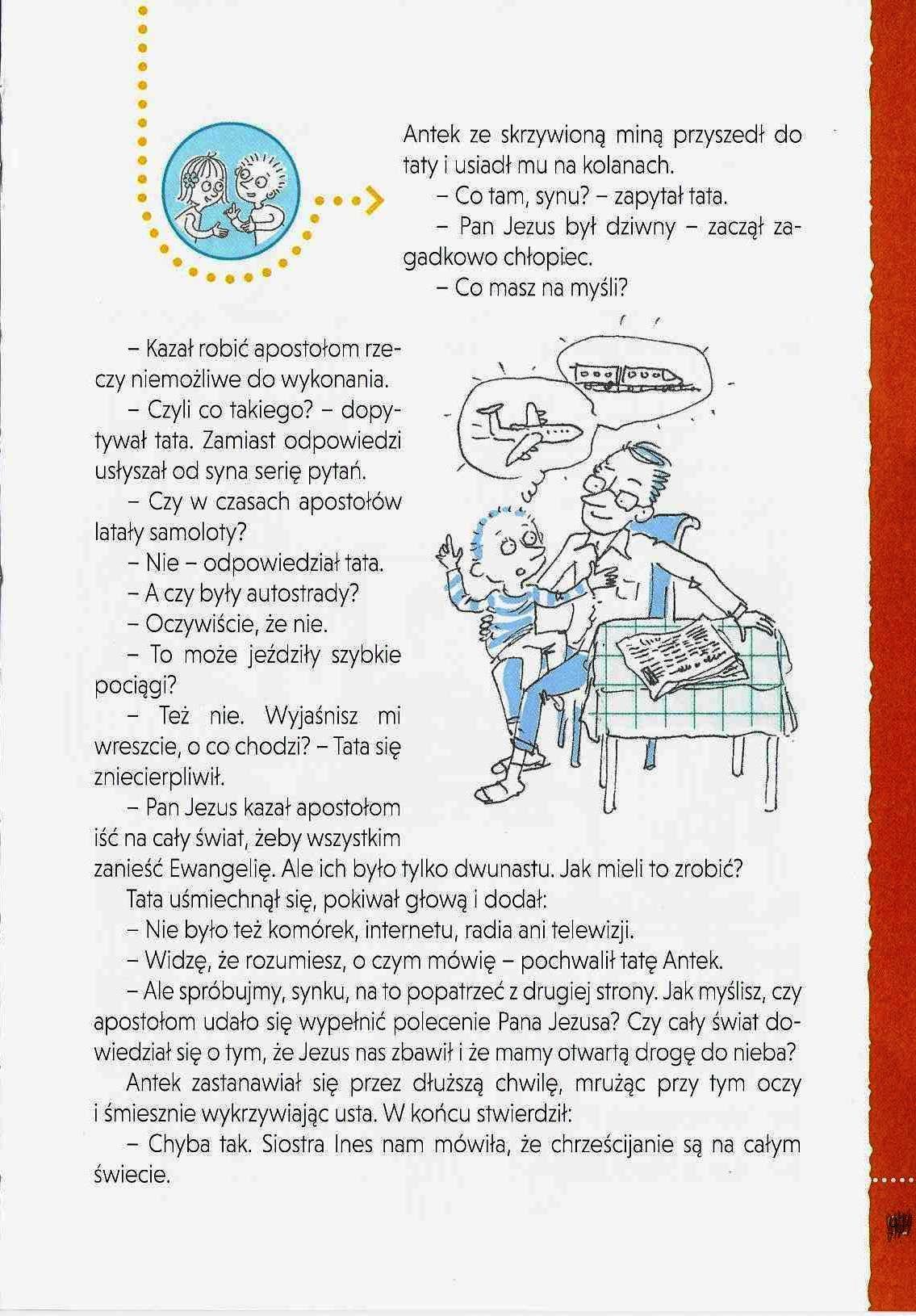 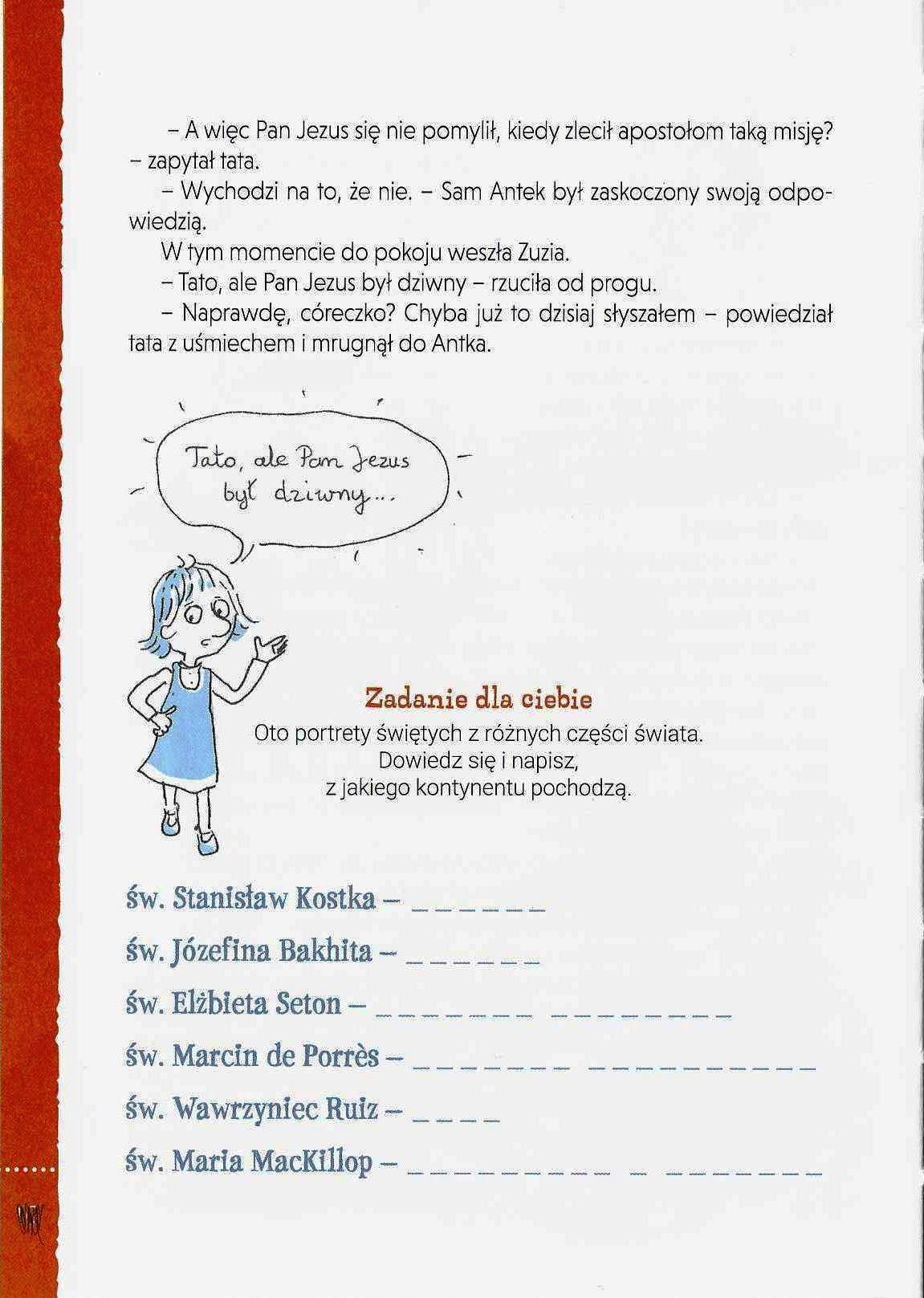 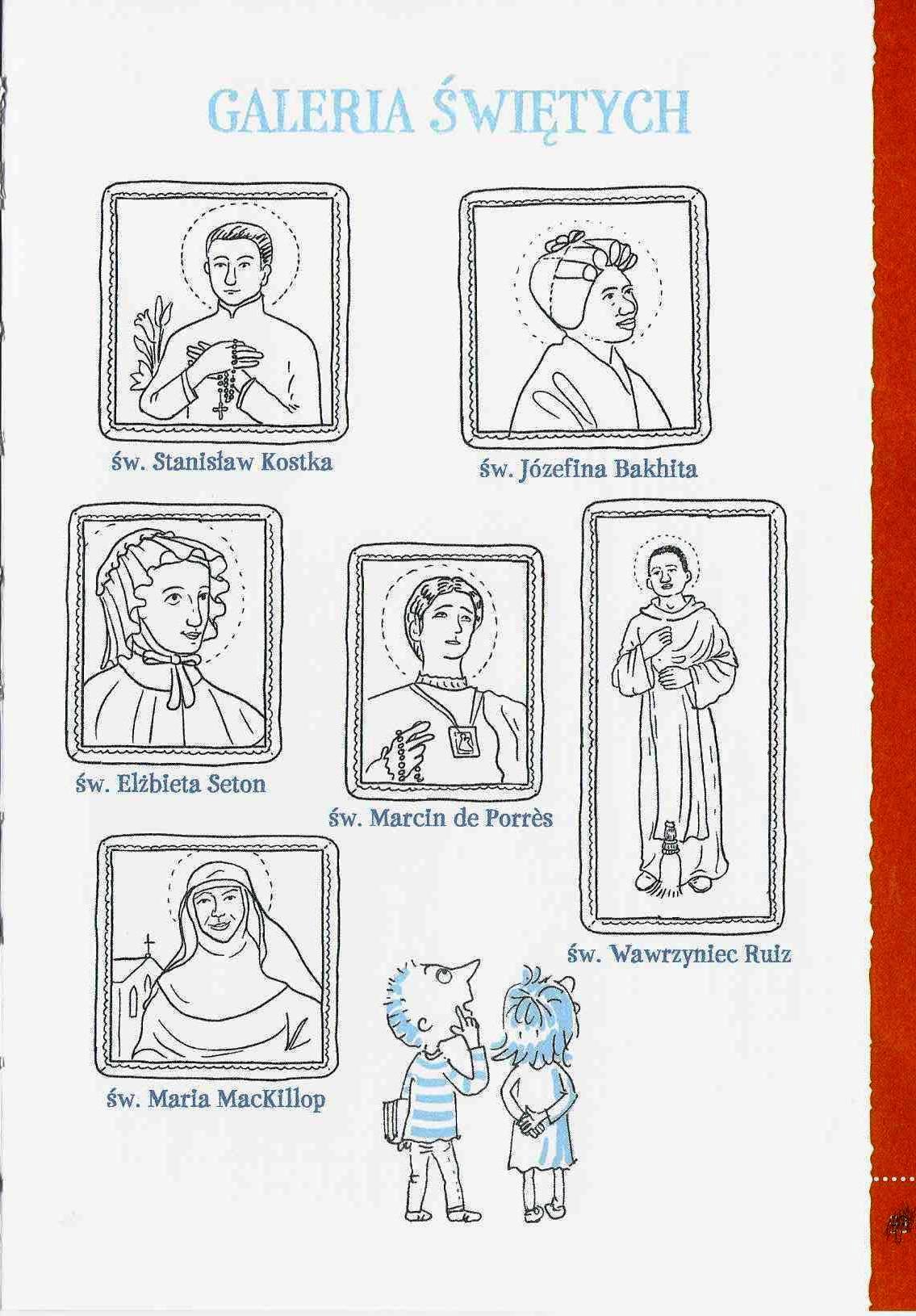 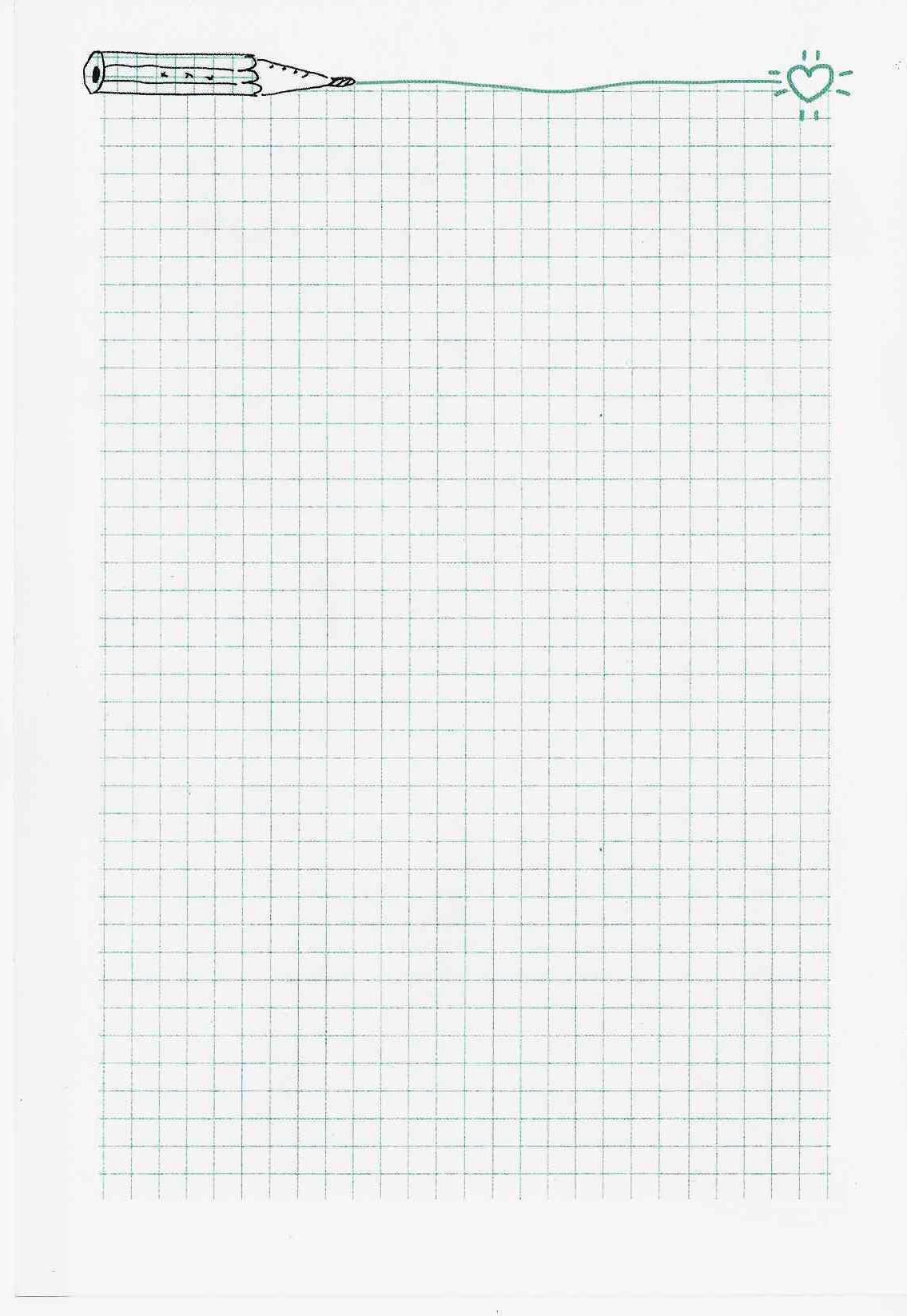 